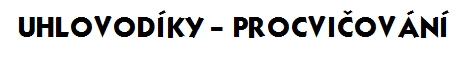 1. Doplň: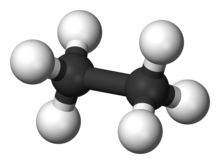 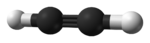 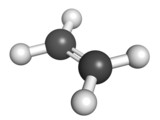 2. Doplň chybějící vazby a atomy vodíku:a)          C  C  C      C              b)      C   C    C   C              c)     C    C    C3. V přesmyčkách najdi názvy uhlovodíků:PREPON		TANUB		HEYNT		NELECAYT		NPEENT________		________		________		___________	__________4. Vyřešením tajenky získáš název skupiny látek. Definuj ji.   ______________________________ 1. uhlovodík se čtyřmi atomy uhlíku v řetězci 2. nejjednodušší uhlovodík 3. methan, ethan, propan, butan mají … skupenství 4. alkyny mají jednu … vazbu 5. v organických sloučeninách je uhlík vždy … 6. náhradní droga čichačů 7. uhlovodík s deseti atomy uhlíku 8. prvek, který je základem všech organických látek 9. uhlovodíky s jednou dvojnou vazbou 10. alkyn se dvěma uhlíky 5. Jednotlivá slova se roztrhla. Vyhledej správné kombinace jejich částí a vytvoř celá slova (vybarvi).názevvzorecnázevvzorecnázevvzorec1.2.3.4.5.6.7.8.9.10.